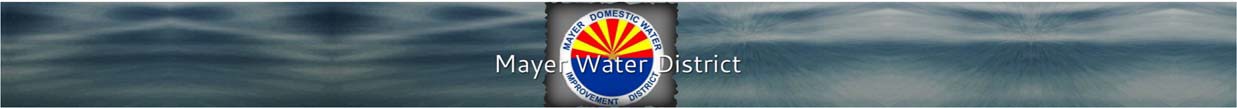 NOTICE & AGENDA OF PUBLIC MEETING MAYER DOMESTIC WATER IMPROVEMENT DISTRICTPursuant to A.R.S. § 38‐431.02, notice is hereby given that the Board of the Mayer DWID will hold a meeting open to the public on Thursday, September 28, 2017 at 6:00 p.m.Water District Office Meeting Room 12994 Central Ave., MayerCall to Order 6:00Roll Call of Members Ron Goode, Dennis Chambers, Kathy King – Joe and Jacque AbsentPledge of AllegiancePursuant to A.R.S. § 38-431.02, notice is hereby given that, if approved by a majority vote, the Governing Board will meet in Executive Session. The Executive Session is authorized under A.R.S. § 38-431.03(A)(3) & (4). Ron Motioned, Dennis 2nd all in favorLegal advice, pursuant to A.R.S. § 38-431.03(A)(3), from the District’s attorneys on any matter listed on the agenda and the Fair Labor Standards Act.Discussion with and instruction to the District’s attorneys regarding the District’s position in pending litigation and settlement discussions, pursuant to A.R.S. § 38-431.03(A)(4).“The Governing Board may reconvene in public session to take legal action on any of the matters regarding items discussed in Executive Session.”  Dennis motions to reconvene, Kathy 2nds 6:55 all in favor. Ron motions that regarding executive session no action is taken. Comments from the Public  Margie Goode said good jobDiscussion/Review/ActionApproval of Minutes September 28, 2017 and Financials.  Ron motions to approve minutes and financials, Dennis 2nds all in favorManager’s Report Leak on Jacobs lane and line flooded into home. Homeowner wanted $300 for repairs. Well is down needsShut offs Blue stake meeting Been in contact with Mike Wright about Terrell wellsBeen in contact with state might have to get easement to relocate the line.Joe Thompson no contact went see him and no one was home. Lockable lids put on tanks. Steps put on work trucks to make it easier to get in and out of for meter readingsThings have been neglected.No water levels, sounder has a problemEmery Layton – conversation didn’t go well they got  the better end of the deal.  Dennis approves manager report, ron 2nds all in favorOffice Report75 past due accounts some arrangements were made. Now have 17 left. $17,000 past due now $8,000 past due adjusted around #1000. Collected 500 in bad debt. Implemented a 3% fee to use square in the office. Charities paid about $1000 to help customers pay bills.Mardie came in and helped clean up filesDennis moves to approve office report, ron 2nds all in favorUpdate G & S Gravel Pipeline Relocation Report: there is a little piece of land that we may need to get an easement on the corner where the pipe goes onto G&S .  Set date and approve a working session.Ron motions to discuss working session, Dennis 2nds all in favorNeed to address open meeting law training datePersonnel handbook District rules and regulations Monday, November 6th at 6pm with a work session regarding District Rules and Regulations. Dennis motions that we have work session at 6p, Ron 2nds all in favorApprove revised Customer Application (changed SS # to DL #).Ron motions that we revise from SS to DL, Dennis 2nds Why? People don’t want to give it out. All in favorDiscuss possible action to place a meter at address 11260 E. Meadow Drive in Poland.Ron motions to discuss and take possible action, Dennis 2ndsThere was a meter at one point, the water line was replaced all down that road and the meter is now gone. There is no paperwork anywhere in the office. There is nothing in RVS Ron motions to amend his motion to table this for a month for further information. Dennis 2nds. All in favorApprove to repair safes in office.Ron motions to repair safes in the office. Dennis 2ndsDon’t have combinations to any of the safes in the office. $50 each to get combinations then he would give us an estimate to see if the safes are operational. All in favor Approval to replace side windows in 2003 Dodge cost $245.00 PV Glass.Ron motions to replace windows in 2003 Dodge, Dennis 2ndsThey are all scratched, and you can’t see out of them. All in favor Motion passedDiscussion to raise rent on rental properties on Central.Dennis motions, Ron 2ndsFrank inspected the house that was the location of the old office. The condition is very poor. Current rent is $400, should be raised toDennis motions to table the discussion, Ron 2nds all in favor Discuss possible adjustment with Larry Tax about water bill on account 694.Ron motions to discuss, Dennis 2ndsWater was turned on, the new owner was not home at the time, the relief valve was open on the water heater to drain it and it ran for days. Dennis motion to reimburse customer 50% of what he put in, Ron 2nds. All in favor Dennis I, Kathy I Ron NahAdjournment COPIES OF THIS AGENDA ARE AVAILABLE AT THE DISTRICT OFFICE, 12994 CENTRAL AVE., MAYER, DURING REGULAR BUSINESS HOURS (MON‐FRI 8:00 a.m. to 12:00 p.m).Note: If any disabled person needs any type of accommodation, please notify the Mayer Water District Office at (928‐ 632‐4113). Requests should be made as early as possible to arrange accommodation.